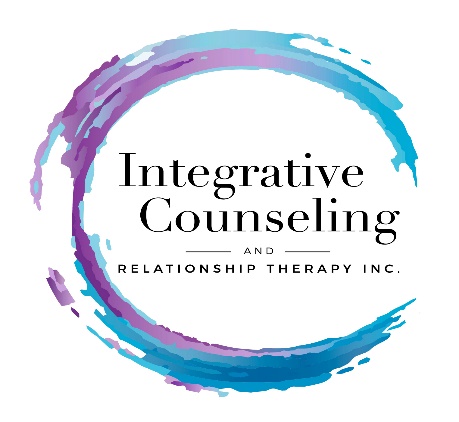 Relationship Questionnaire Each person in the relationship/marriage completes a form.Name ______________________________________________  Date ________ Address __________________________________________________________ _________________________________________________________________ Phone (H) ________________  (W) ________________  (C) ________________ Best number to contact you at ____________ May I leave a voice mail? ________ Email _________________________________ Birth date __________ Age _____Place of Employment _________________________________________________Position ___________________________________________________________ Spouse/Partner’s Name & Phone# ______________________________________ Duration of current relationship/marriage __________   Anniversary date ________Have you ever separated? ___________________  If yes, how long for _________Previous Marriages?  ____Yes  ____ No       If so, length of marriage(s)__________________________________________________________________Ever widowed? _______________ Children? _____Yes _____ No    How many? ______    Step-Children? _________Names & Ages ___________________________________________________________________ ___________________________________________________________________ Do you have any concerns about your children? ________   Please explain. ___________________________________________________________________ ___________________________________________________________________ ___________________________________________________________________ Where do your children live?   __________________________________________________________________ Grandchildren? ______ How many? _____ Do you provide care? ______________ Other persons/pets living with you __________________________________________________________________________________________________________ Who referred you? __________________________ May I thank them? _______ Reason for Seeking Counseling Reason for coming to relationship therapy (check all that apply): ____ communication issues                     ____ parenting issues ____ trust issues                                      ____ other family issues ____ intimacy issues                                ____ affairs ____ financial issues                                 ____ addiction issues ____ lack of time together                         ____ lack of shared interests ____ considering separating/divorcing      ____ abusive issues____ other (please explain ________________________________________________________________________________________________________________ In your words, say more as to why you are seeking counseling right now. ___________________________________________________________________ _________________________________________________________________________________________________________________________________________________________________________________________________________How long have these issues been of concern to you? ________________________ What psychological, emotional or physical symptoms are you experiencing as a result of these concerns/issues?  _________________________________________________________________  _________________________________________________________________Specifically, what would you really like to change about your relationship? _________________________________________________________________ _________________________________________________________________ Have you received professional help for your relationship prior to coming here today? If so, when, and for how long? Was it helpful? ________________________________________________________________________________________________________________________________ How often do you spend time together, and what do you usually do? _________ ________________________________________________________________ ________________________________________________________________ What do you really like about your relationship? __________________________ ________________________________________________________________ On the scale below, how happy are you in your marriage/relationship right now? unhappy                                             somewhat happy                              happy ________________________________________________________________ 1                                                             5                                                   10Relationship History How did you meet your partner and how long have you known her/him? ________________________________________________________________ ________________________________________________________________ When was the best period of time for you, in your relationship?  __________________________________________________________________ __________________________________________________________________ If living, do you get along with your parents?  _____________________________If living, do you get along with your partner/spouse’s parents? ________________ More About You Which aspects of your own behavior are of concern to you, and what would you like to change in yourself to be a better partner? ______________________________________________________________________________________________________________________________________ Have you ever been hospitalized for psychiatric problems? ____________________ Have you ever experienced suicidal thoughts or feelings? ________  If yes, when?  __________________________________________________________________ Do you currently, or have you had any addictions? __________________________Please explain.  _____________________________________________________  __________________________________________________________________Are you presently under a physician’s care? If so, for what condition? Currently medications? _______________________________________________ Growing up, which parent were you closest to? ____________________________ And now? _________________________________________________________ Looking back, what do you believe your parents “did right” when raising you? __________________________________________________________________ __________________________________________________________________ What could your parents have “done better”? ______________________________ __________________________________________________________________ Were you close to any other extended family member? (i.e-grandmother). Please explain. ____________________________________________________________What was the happiest period of time in your childhood? ______________________ ___________________________________________________________________ Your Signature ____________________________________    Date _____________ Print Name _______________________________________________________ Integrative Counseling & Relationship Therapy, Inc.Dr. Suzanne Nixon19415 Deerfield Avenue  Suite 307Lansdowne, VA 20176